云南出入境检验检疫局2018年考试录用公务员面试公告根据公务员录用工作有关规定，现就2018年云南出入境检验检疫局录用公务员面试有关事宜通知如下：面试分数线及进入面试人员名单    以上无调剂、递补人员，同一职位考生按准考证号排序。二、面试确认请进入面试的考生于2018年3月1日24时前确认是否参加面试，确认方式为电子邮件和传真。要求如下：1.发送电子邮件至rsc@ynciq.gov.cn，并同时传真到0871-64612257。2. 电子邮件和传真标题统一写成“XXX确认参加云南出入境检验检疫局XX职位面试”，内容见附件1。如网上报名时填报的通讯地址、联系方式等信息发生变化，请在电子邮件和传真中注明。3.逾期未确认的，视为自动放弃，不再进入面试程序。三、放弃面试的处理放弃面试的考生请填写《放弃公务员面试的声明》（详见附件2），经本人签名，于2018年3月1日24时前传真至0871-64612257或发送扫描件至rsc@ynciq.gov.cn，并致电0871-64631161电话告知。未在规定时间内填报放弃声明，又因个人原因不参加面试的，视情节将上报中央公务员主管部门记入诚信档案。四、资格复审参加面试考生在面试报到时将进行资格复审，需携带以下材料（均为原件），以供查证，并按照顺序准备一套复印件和1寸照1张（照片背面写上本人姓名和职位代码）：1.本人身份证、学生证或工作证。2.公共科目笔试准考证。3.考试报名登记表（贴好照片，如实、详细填写个人学习、工作经历，时间必须连续，并注明各学习阶段是否在职学习，取得何种学历和学位）。4.本（专）科、研究生各阶段学历、学位证书，所报职位要求的外语等级证书、职业资格证书等材料。5.报考职位所要求的基层工作经历有关证明材料。在党政机关、事业单位、国有企业工作过的考生，需提供单位人事部门出具的基层工作经历证明，并注明起止时间和工作地点；在其他经济组织、社会组织等单位工作过的考生，需提供相应劳动合同或缴纳社保证明。6.除上述材料外，考生需按照身份类别，提供以下材料：应届毕业生提供所在学校加盖公章的报名推荐表（须注明培养方式）。社会在职人员提供所在单位人事部门出具的同意报考证明（详见附件3），证明中需注明考生政治面貌，工作单位详细名称、地址，单位人事部门联系人和办公电话。现工作单位与报名时填写单位不一致的，还需提供离职证明。留学回国人员提供我驻外使领馆出具的留学回国证明和教育部留学服务中心认证的国外学历学位认证书。待业人员提供所在街道或存档人才中心出具的待业证明（详见附件4），需注明考生政治面貌和出具证明单位联系人和办公电话。“大学生村官”项目人员提供由县级及以上组织人事部门出具的服务期满、考核合格的证明；“农村义务教育阶段学校教师特设岗位计划”项目人员提供省级教育部门统一制作，教育部监制的“特岗教师”证书和服务“农村义务教育阶段学校教师特设岗位计划”鉴定表；“三支一扶”计划项目人员提供各省“三支一扶”工作协调管理办公室出具的高校毕业生“三支一扶”服务证书；“大学生志愿服务西部计划”项目人员提供由共青团中央统一制作的服务证和大学生志愿服务西部计划鉴定表。考生应对所提供材料的真实性负责，材料不全或主要信息不实，影响资格审查结果的，将取消面试资格。五、面试安排1.方式：结构化面试2.报到时间：2018年3月7日9∶00-11∶30，面试资格复审，并分发考生须知，强调注意事项。3.报到地点：云检培训中心（地址：云南省昆明市西山区日新中路3号，具体位置和乘车方式详见附件5）。4.面试时间：面试分别于2018年3月8日和3月9日进行。报考职位相应的面试时间详见面试人员名单。面试于当日上午9∶00开始，当天面试的所有考生须于当日上午8∶30前到面试地点报到。截止面试当天上午8∶30没有进入候考室的考生，取消考试资格。面试地点：云检培训中心，由工作人员引导。6.面试成绩公布：在同一职位的所有考生面试后第二天，通过国家公务员考录网站发布考生面试成绩，并在云南出入境检验检疫局网站（www.ynciq.gov.cn）公布。六、体检和考察1.体检和考察人选的确定参加面试人数与录用计划数比例达到3∶1及以上的，面试后按综合成绩从高到低的顺序1∶1确定体检和考察人选；比例低于3∶1的，考生面试成绩应达到其所在面试考官组使用同一面试题本面试的所有人员的平均分，方可按综合成绩从高到低的顺序1∶1确定体检和考察人选。2.体检体检人员名单于2018年3月11日在云南出入境检验检疫局网站（www.ynciq.gov.cn）公布。体检于2018年3月12日进行，参加体检的考生请于当天上午8点45分在云南出入境检验检疫局2号办公楼大厅集合，届时统一前往，请考生合理安排好行程，注意安全。体检费用由考生本人承担。体检按照国家公务员考试体检的相关规定和招考计划中明确的标准执行。考生须按时到达指定地点（不按时参加体检者，视为自动放弃）。体检时需考生携带本人身份证、公共科目考试准考证、一寸彩色近照1张。缺少上述证件者，我局有权取消该考生的体检资格。对于在体检过程中，弄虚作假或者隐瞒真实情况致使体检结果失真的体检者，不予录用或取消录用，并上报中央公务员主管部门记入不诚信记录。3.综合成绩计算方式综合成绩计算：综合成绩=（笔试总成绩÷2）×50% +面试成绩×50%。体检、考察不合格的，视情况按相应职位综合成绩从高到低的顺序依次递补。七、注意事项考生应按公告要求提供有关资料，并对个人提供资料的真实性负责；按时到达面试、体检集合地点；自行解决食宿、交通及体检费用。若有其他不明事项，可与我局人事处（离退休干部处）联系。联系方式：0871-64631161（电话）          0871-64612257（传真）          rsc@ynciq.gov.cn（电子邮箱）欢迎各位考生对我们的工作进行监督。附件：1.面试确认内容（样式）      2.放弃面试资格声明（样式）3.同意报考证明（样式）4.待业证明（样式）5.报到、面试地点位置示意图和乘车方式云南出入境检验检疫局 2018年2月26日附件1XXX确认参加云南出入境检验检疫局XX职位面试云南出入境检验检疫局人事处：本人XXX，身份证号：XXXXXXXXXXXXXXXXXX，公共科目笔试总成绩：XXXXX，报考XX职位（职位代码XXXXXXX），已进入该职位面试名单。我能够按照规定的时间和要求参加面试。                      姓名（如果传真需手写签名）：                         日期：附件2放弃面试资格声明云南出入境检验检疫局人事处：本人XXX，身份证号：XXXXXXXXXXXXXXXXXX，报考XX职位（职位代码XXXXXXXXX），已进入该职位面试名单。现因个人原因，自愿放弃参加面试，特此声明。联系电话：XXX-XXXXXXXX签名（考生本人手写）：        日期：身份证复印件粘贴处附件3同意报考证明我单位同意XXX同志报考云南出入境检验检疫局XX职位（职位代码：XXXXXXXX）公务员，该同志目前不是在职公务员或参公单位工作人员。如果该同志被贵单位录用，我们将配合办理其工作调动手续。现提供该同志有关信息如下：人事部门负责人（签字）：办公电话：  盖章（人事部门公章）                               2018年  月  日附件4待业证明云南出入境检验检疫局人事处：XXX同志，性别X，政治面貌：xx，身份证号码为：XXXXXXXX，其户籍在XXXX，现系待业人员。特此证明。  盖章                               2018年  月  日注：该证明由户籍所在地居委会、社区、街道、乡镇或相关劳动社会保障机构开具。附件5报到、面试地点位置示意图和乘车方式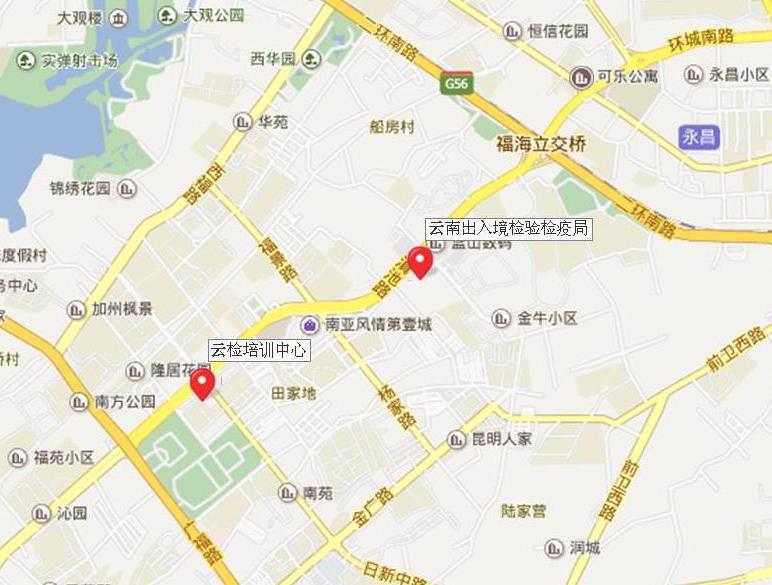 云检培训中心：云南省昆明市日新中路3号（滇池路与日新中路交叉路口）云南出入境检验检疫局：云南省昆明市西山区滇池路429号参考路线：至云检培训中心可乘坐97，109，120，166，171，C142，K52路公交车在云检培训中心站下车或44，73，91，106，A1，C8，C142，K15，K25，Z12路公交车在正和小区站下车。至云南出入境检验检疫局乘坐44，73，89，91，93，106，120，152，160，A1，K25，Z12，Z13路公交车在老年活动中心站下车。资格复审、面试地点位置示意图及乘车路线仅供参考，请考生提前了解具体地点及出行路线，确保准时到达。职位名称及代码面试分数线姓  名准考证号面试时间备注德宏出入境检验检疫局章凤办事处卫生检疫监管主任科员及以下职位（300110001190）112.80杨  帆1302530703283月8日德宏出入境检验检疫局章凤办事处卫生检疫监管主任科员及以下职位（300110001190）112.80黄海溪1302530714213月8日德宏出入境检验检疫局章凤办事处卫生检疫监管主任科员及以下职位（300110001190）112.80袁  嘉1302530769013月8日瑞丽出入境检验检疫局畹町办事处卫生检疫监管主任科员及以下职位（300110002071）120.90杨晓玲1302530526033月8日瑞丽出入境检验检疫局畹町办事处卫生检疫监管主任科员及以下职位（300110002071）120.90颜杰珍1302620612273月8日瑞丽出入境检验检疫局畹町办事处卫生检疫监管主任科员及以下职位（300110002071）120.90王含婷1302621307193月8日瑞丽出入境检验检疫局弄岛办事处动物检疫监管主任科员及以下职位（300110002072）110.10陈宇琪1302330941083月8日瑞丽出入境检验检疫局弄岛办事处动物检疫监管主任科员及以下职位（300110002072）110.10赵吕媛1302501604243月8日瑞丽出入境检验检疫局弄岛办事处动物检疫监管主任科员及以下职位（300110002072）110.10黄诗逸1302510756083月8日瑞丽出入境检验检疫局弄岛办事处植物检疫监管主任科员及以下职位（300110002073）113.40何启露1302443508283月8日瑞丽出入境检验检疫局弄岛办事处植物检疫监管主任科员及以下职位（300110002073）113.40董静瑶1302530734033月8日瑞丽出入境检验检疫局弄岛办事处植物检疫监管主任科员及以下职位（300110002073）113.40潘  峰1302530765163月8日普洱出入境检验检疫局植物检疫监管主任科员及以下职位（300110003041）124.30卢  娟1302500624213月8日普洱出入境检验检疫局植物检疫监管主任科员及以下职位（300110003041）124.30范  铭1302530725203月8日普洱出入境检验检疫局植物检疫监管主任科员及以下职位（300110003041）124.30刘玮玮1302530752263月8日普洱出入境检验检疫局动物检疫监管主任科员及以下职位（300110003042）125.60王  元1302421038193月8日普洱出入境检验检疫局动物检疫监管主任科员及以下职位（300110003042）125.60龚玲珑1302501815233月8日普洱出入境检验检疫局动物检疫监管主任科员及以下职位（300110003042）125.60杨达夫1302530283263月8日西双版纳出入境检验检疫局计算机系统管理主任科员及以下职位（300110004041）127.80王攀达1302130810193月8日西双版纳出入境检验检疫局计算机系统管理主任科员及以下职位（300110004041）127.80刘峰豪1302530251283月8日西双版纳出入境检验检疫局计算机系统管理主任科员及以下职位（300110004041）127.80王  予1302530298303月8日文山出入境检验检疫局财务管理主任科员及以下职位（300110007040）123.40李佳静1302530741283月8日文山出入境检验检疫局财务管理主任科员及以下职位（300110007040）123.40李  天1302530746083月8日文山出入境检验检疫局财务管理主任科员及以下职位（300110007040）123.40魏  妍1302530749223月8日文山出入境检验检疫局计算机系统管理主任科员及以下职位（300110007041）128.60杨  铄1302530727053月8日文山出入境检验检疫局计算机系统管理主任科员及以下职位（300110007041）128.60姚明明1302530733103月8日文山出入境检验检疫局计算机系统管理主任科员及以下职位（300110007041）128.60张入予1302530749273月8日文山出入境检验检疫局动物检疫监管主任科员及以下职位（300110007042）126.80张荣宇豪1302530239173月8日勐腊出入境检验检疫局关累办事处动物检疫监管主任科员及以下职位（300110005047）127.50杨一龙1302230591033月9日勐腊出入境检验检疫局关累办事处动物检疫监管主任科员及以下职位（300110005047）127.50茆建昱1302324123023月9日勐腊出入境检验检疫局关累办事处动物检疫监管主任科员及以下职位（300110005047）127.50陈志颖1302371507163月9日勐腊出入境检验检疫局磨憨办事处卫生检疫监管主任科员及以下职位（300110005048）120.50张  微1302530501113月9日勐腊出入境检验检疫局磨憨办事处卫生检疫监管主任科员及以下职位（300110005048）120.50陈  萍1302530509233月9日勐腊出入境检验检疫局磨憨办事处卫生检疫监管主任科员及以下职位（300110005048）120.50杨建华1302530523173月9日河口出入境检验检疫局动物检疫监管主任科员及以下职位（300110006058）130.30陈智东1302530508193月9日河口出入境检验检疫局动物检疫监管主任科员及以下职位（300110006058）130.30董思斯1302530513263月9日河口出入境检验检疫局动物检疫监管主任科员及以下职位（300110006058）130.30张义琳1302530524283月9日临沧出入境检验检疫局财务管理科员职位（300110008044）121.90董竹君1302370819013月9日临沧出入境检验检疫局财务管理科员职位（300110008044）121.90邱凌霄1302431431293月9日临沧出入境检验检疫局财务管理科员职位（300110008044）121.90和丽梅1302530526263月9日昆明机场出入境检验检疫局卫生检疫监管主任科员及以下职位（300110009037）129.40申  倩1302112510023月9日昆明机场出入境检验检疫局卫生检疫监管主任科员及以下职位（300110009037）129.40柏  扬1302421305203月9日昆明机场出入境检验检疫局卫生检疫监管主任科员及以下职位（300110009037）129.40周鹤娉1302530503073月9日昆明机场出入境检验检疫局动物检疫监管主任科员及以下职位（300110009038）133.70朱丽媛1302115314113月9日昆明机场出入境检验检疫局动物检疫监管主任科员及以下职位（300110009038）133.70周昌龙1302411023143月9日昆明机场出入境检验检疫局动物检疫监管主任科员及以下职位（300110009038）133.70马树薇1302530281283月9日昆明机场出入境检验检疫局财务管理主任科员及以下职位（300110009039）140.20段盛雯1302321607063月9日昆明机场出入境检验检疫局财务管理主任科员及以下职位（300110009039）140.20和  洁1302530402033月9日昆明机场出入境检验检疫局财务管理主任科员及以下职位（300110009039）140.20王姮娥1302530533283月9日江城出入境检验检疫局植物检疫监管科员职位（300110010034）121.20师贤毕1302530519033月9日江城出入境检验检疫局植物检疫监管科员职位（300110010034）121.20张中磊1302530519143月9日江城出入境检验检疫局植物检疫监管科员职位（300110010034）121.20李  媛1302530524123月9日江城出入境检验检疫局财务管理科员职位（300110010035）124.80徐丽娟1302322122163月9日江城出入境检验检疫局财务管理科员职位（300110010035）124.80马慧娟1302530619073月9日江城出入境检验检疫局财务管理科员职位（300110010035）124.80张清莲1302530635043月9日姓    名性    别民  族出生日期政治面貌籍  贯身份证号码身份证号码现工作单位全称现工作单位全称现担任职务全称现担任职务全称现工作单位地址现工作单位地址在本单位工作起止时间在本单位工作起止时间档案存放单位档案存放单位档案存放单位地址档案存放单位地址档案单位联系人及电话档案单位联系人及电话户籍地址户籍地址